PURPOSE OF THE REPORT    To report to full Council those people that were duly elected as Councillors for the ward stated at the Borough Election held on 20 June 2019RECOMMENDATIONS That the people elected as councillors for the ward stated at the Borough Election on 20 June 2019 be noted.CORPORATE PRIORITIES The report relates to the following corporate priorities: (tick all those applicable):Projects relating to People in the Corporate Plan:PERSONS ELECTED.Financial implications There are no financial implications arising from the proposals in this report.LEGAL IMPLICATIONS There are no legal implications arising from the proposals in this report.AIR QUALITY IMPLICATIONS There are no Air Quality implications arising from the proposals in this report.COMMENTS OF THE STATUTORY FINANCE OFFICERThere are no comments of the Statutory Finance Officer.COMMENTS OF THE MONITORING OFFICERThis report constitutes best practice.OTHER IMPLICATIONS: BACKGROUND DOCUMENTS The remainder of the Elected Councillors for the other Council Wards were informed upon at the Council meeting on 15 May 2019.APPENDICES None. Gary Hall Interim Chief Executive REPORT TO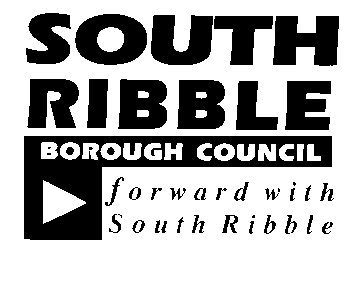 ONONCouncil24 July 201924 July 2019TITLETITLEREPORT OFREPORT OFReturning Officers ReportReturning Officers ReportReturning Officer/Interim Chief ExecutiveReturning Officer/Interim Chief ExecutiveIs this report confidential?No Excellence and Financial SustainabilityXHealth and WellbeingPlaceXPeople WARDCOUNCILLORFarington WestStephen ThurlbournKaren WaltonHR & Organisational Development ICT / TechnologyProperty & Asset ManagementRisk Equality & Diversity There are no implications.There are no implications.There are no implications.There are no implications.There are no implications.Report Author:Telephone:Date:Dianne Scambler 01772 6253099 July 2019